Informații Personale          Grosu Gheorghe Andrei 	Moldova, or. Ialoveni, str. Ișnovăț nr. 1	Tel. 060023146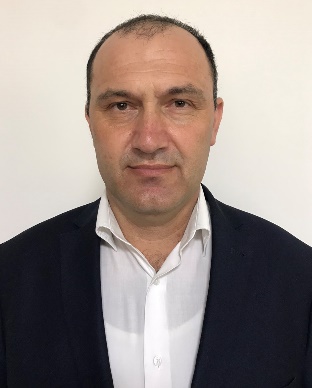 	mail: gheoghe.grosu.75@mail.ru                                              Sexul Masculin│Data nașterii 12.05.1975│ Națiomalitatea MoldoveanExperiență Profesională Scrie datele(de la –până la)EDUCAȚIE ȘI FORMAREScrie datele(de la –până la)Limba(i) maternă(e)Alte limbi străine cunoscuteLimba RusăCompetențe şi abilităţi socialeCompetențe și abilitățiCompetențe informaticePermis de conducerePerioada 2000-2001 angajat în calitate de cinegetician Sociatatea Vânătorilor și a Pescarilor ”Vânapesca”Perioada 2001-2007 Angajat în calitate tehnic –mecanic.Perioada 10.2007-2013 –prezent angajat în calitate de cinegetician Societatea Vânătorilor și Pescarilor IaloveniPerioda 2013-prezent Angajat în calitate de manager Societatea Vânătorilor și Pescarilor din Moldova  ST IaloveniPerioada 2014- prezent angajat în calitate de Cercetător Științific în cadrul Institutului de Zoologie Chișinău.Perioada 2015 – 18.09.2019 angajat în funție de consilier  local Primăriea orașului IaloveniPerioada 14.11.2019 – prezent angajat în funție de consilier local Primăriea orașului Ialoveni.Perioada 04.2020- prezent – director interimar ÎS ÎSC ”Sil-Răzeni”.Perioada 23.06.1994 Absolvent al colegiului de trasport din Chișinău, calificarea: tehnic – mecanic, specializarea deservirea tehnică și reparația automobilelor și motoarelor .Perioada 2012Absolvent al Universității ”Ștefan cel Mare” Suceava Facultatea de Silvicultură ” Atestat de Specializare”.Perioada 23.04.2014S-a conferit distinția de stat prin Decretul Președintelui Republicii Moldova nr. 1118-VII din 23 aprilie 2014 ”Meritul Civic”.Perioada 15-18.11.2017Medalia de aur ”Compoziție pentru alimentarea a fazanilor și procedeu de daparazitare a lor cu utilizarea acesteia” acordată în cadrul Expoziției Internaționale Specializate ”IFOINVENT”Perioada 11-15.04.2018Participare cu Brevet de invenție în cadrul Universității Tehnice Cluj-Napoca România ”Product disinfesting the pheasant of ecto and endoparasites and meeting thei physilogical needs in vitamins,oligo elemends, and easy assimilated concentrated minerals”cu acordarea medaliei de aur.Perioada 13.04.2018Parcipare cu ”Brevet de invenție” în cadrul ”Expoziției Internaționaonale a invențiilor de la Geneva” cu acordarea medaliei de aur.Perioada 20.04.2019Medalia ”Meritul cinegetic”, pentru contribuția perfomantă la dezvoltarea  durabilă a gospodăriei în fondurile Sociețății Vânătorilor și Pescarilor din Republica Moldova.Perioada 2014-2019Licențiat ”Stiințe agricole” specialitatea : Silvicultură și Grădini Publice ”Universitatea Liberă Internațională din Moldova” Perioada 2019- prezent Master în Drept în ”Instituții de Drept administrativ și constituțional”.MoldoveneascăNivelul: A1/2: Utilizator elementar- B1/2: Utilizator independent – C1/2 Utilizator experimentat.Cadrul european comun de referință pentru limbi străine Cunoaștere instrumetelor Microsoft OfficeᵀᴹCategoriileA;B;C;D;E